СХЕМА РЫБОВОДНОГО УЧАСТКАСведения о рыбоводных участках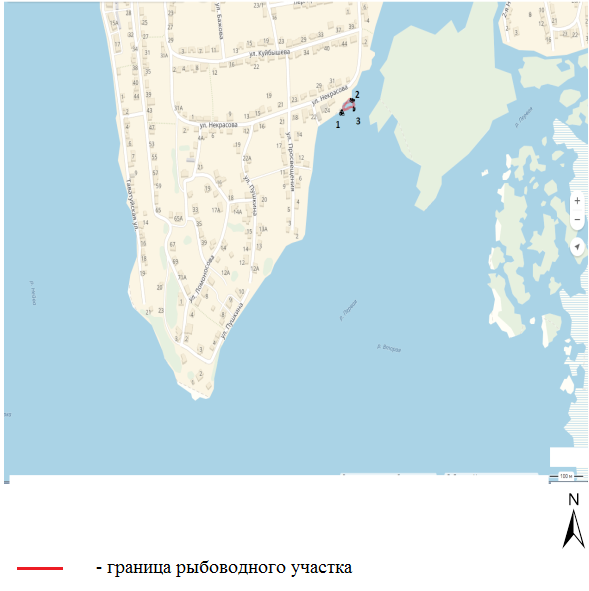 Границы рыбоводного участкаНаименование водного объектаМуниципальное образованиеПлощадь, гаВидводо-пользо-ванияот точки 1 (57.152886, 60.082853)* по береговой линии до точки 2 (57.153314, 60.083506), от точки 2 по прямой линии до точки 3 (57.153202, 60.083506), от точки 3 по прямой линии до точки 1Участок Верх-Нейвинского водохранилищаНовоуральский городской округ 0,6совмест-ное